Food and Water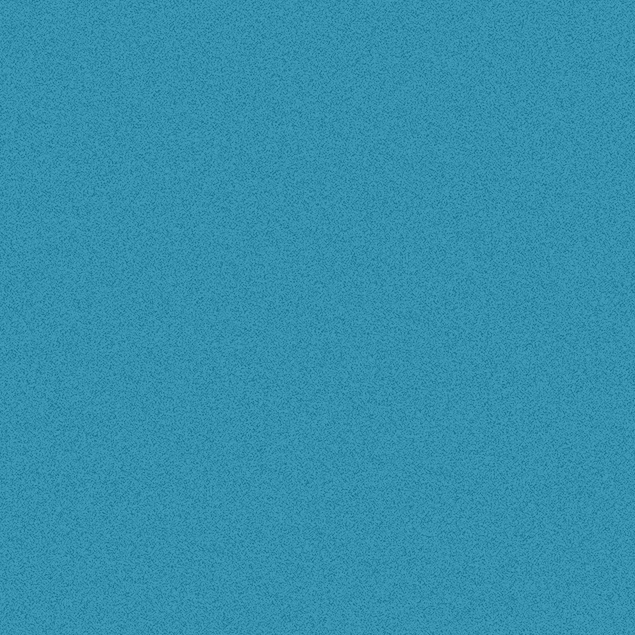 3 gallons of waterFormula Baby CerealCrackers and snacksWater Purification TabletsSpoon/Bowl/BottlesBottle Brush and Dish SoapClothing 6 outfits (onesies- long sleeve and short, sleepers)Socks and ShoesPantsLight Weight JacketCoat/Hat/Gloves & other cold weather gearRain PanchoSunglasses and HatPersonal Supplies & MedicationDiapers (disposable and cloth with safety pins)Wipes & Diaper Rash CreamSoapWash ClothBurp Cloths and BibsPrescription medicationLotionSunscreenComb/BrushToothbrush/toothpasteRespiratory MaskTeething Toy/ Teething TabletsPacifiersBulb Syringe/Saline/Gas Drops Baby Tylenol/Ibuprofen with SyringeStuffed AnimalBooks and ToysCopy of ImmunizationsRecent Picture/Information/List of Allergies and MedicationsZiploc Bags or grocery bagsShelter & BeddingEmergency Heat BlanketBlanketPlastic Sheet or TarpCarrier/SlingCar SeatFood and Water3 gallons of waterTrail Mix/Dried FruitCrackers/CerealCanned beans, tuna, chicken, peanut butter or MREsCanned JuiceCandy/Gum (avoid mint flavored items and anything that might melt)Water Purification TabletsCan OpenerSpoon/Fork/Knife/Cup or Sippy/Bowl/ PlateClothing Short Sleeve ShirtLong Sleeve ShirtUnderwear (multiple pairs)PantsSocks and ShoesLight Weight JacketCoat, Hat, Gloves and other cold weather gearRain PanchoSunglassesWatchReflective VestPersonal Supplies & MedicationID Card/Personal Information CardPrescription medicationToilet Paper WipesHand SanitizerLotionSunscreenComb/Brush/Hair ElasticsToothbrush/toothpaste/FlossRespiratory MaskStuffed Animal for comfortColoring Books and CrayonsToysDeck of CardsBookZiploc Bags or grocery bagsFlashlightGlow SticksWhistleShelter & BeddingEmergency Heat BlanketBlanket or sleeping bagCloth SheetPlastic Sheet, Tarp or TentEmergency Baby Formula:Ingredients:1/3 cup plus 2 Tbsp. Instant Powdered MilkOR1/4 cup Non Instant Powdered Milk1 1/2 cup Boiled Water1 Tbsp. Oil2 tsp. SugarInstructions:Mix Powdered milk and water together. Blend thoroughly. Add oil and sugar.If baby bottles are not available,milk can be spoon fed to an infant.Soy Milk Formula:Soy milk is a good substitute for any one that is allergicto cow's milk.Soak 2 cups Soybeans for 12 hours.Change the water frequently.Grind soaked, raw beans with a fine blade in a food grinder.Add 6 cups water to the beans in a large pan.Cook until foamy for 1 hour.Put through a blender, then strain through a cheesecloth.Refrigerate.Emergency Baby Food:Ingredients:3/4 cup Cereal Grain1/4 cup BeansInstructions:Boil until soft, then press through a sieve.Boil again to insure that it is bacteria free.This will provide good protein and iron, as well as calories.This can be fed to infants under 6 months if adequate milk is not available, but it must be pureed to a fine texture.Have a “Quick List” with no more than five or six items that need to be thrown into the backpack in case of evacuation. For example, their favorite blanket or comfort toy, baby carrier or special/current medicine that is being taken.  Have this list attached to the outside of their backpack to remind yourself to grab those items.Keep a current individual and family picture in each kitMake sure to include children in your planning and then practice what you plan. Make sure children know the following:Meeting location outside of your homeMeeting location outside of your neighborhoodTheir parents phone numbersTheir addressIf your child doesn’t speak yet, have this written down on a card and place in backpack or worn as a necklace in a lanyard, if they are too small to carry a backpack.